Publicado en CDMX el 31/12/2021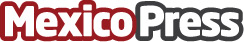 Dahua Technology reconoce a Videologic Analytics como "Dahua ECO Partner of the Year"El premio reconoce las contribuciones distintivas de Videologic Analytics al ecosistema Dahua, que incluye una solución de análisis de video inteligente para la vertical de energíaDatos de contacto:Carlos Soto 5532322068Nota de prensa publicada en: https://www.mexicopress.com.mx/dahua-technology-reconoce-a-videologic Categorías: Hardware Ciberseguridad Premios http://www.mexicopress.com.mx